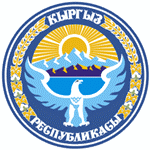 КЫРГЫЗ  РЕСПУБЛИКАСЫ                                     КЫРГЫЗСКАЯ  РЕСПУБЛИКАОШ ШААРДЫК КЕЁЕШИ                                      ОШСКИЙ ГОРОДСКОЙ  КЕНЕШОЧЕРЕДНАЯ XXXVIII  СЕССИЯ ОШСКОГО ГОРОДСКОГО КЕНЕША(IV СОЗЫВ)П О С Т А Н О В Л Е Н И Ег.Ош                                                            № 267                             от 18 февраkя 2021 годаО присвоении звания «Почётныйгражданин города Ош»Рассмотрев и обсудив письма мэрии города Ош №05/08-6 от 14 января 2020 года, №57/08-4 от 29 января 2020 года, протоколы заседаний комиссии мэрии города Ош по присвоению звания «Почетный гражданин города Ош» №3 от 30 декабря 2019 года, №4 от 27 января 2020 года,  согласно Положению «О почетном гражданине города Ош», утвержденным постановлением Ошского городского Кенеша №203 от 15 февраля 2007 года и принимая во внимание постановление постоянной депутатской комиссии Ошского городского Кенеша по вопросам архитектуры, строительства, муниципальной собственности,  имущества, экологии, аграрии и чрезвычайных ситуаций №2 от 18 февраля 2021 года, а также протокол по итогам голосования по присвоению звания «Почётный гражданин города Ош» №2 от 18 февраля 2021 года, Ошский городской Кенеш постановляет:1. Присвоить следующим гражданам города Ош звания «Почётный гражданин города Ош»:- Народной поэтессе Закировой Тазагул; - генерал-майору милиции Раимбердиеву Расулберди.2.Постановление зарегистрировать в установленном законодательством порядке (М.Давляев) и опубликовать в средствах массовой информации (И.Абдыраимов). 3.Контроль исполнения настоящего постановления возложить на постоянную депутатскую комиссию Ошского городского Кенеша по вопросам архитектуры, строительства, муниципальной собственности, имущества, экологии, аграрной и чрезвычайной ситуации (Н.Рашев).Председатель Ошского городского Кенеша                                                                                            Ж.Ормонов